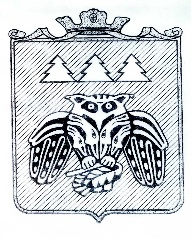 ПОСТАНОВЛЕНИЕ	администрации муниципального образования	муниципального района «Сыктывдинский»«Сыктывдiн» муниципальнöйрайонынмуниципальнöйюкöнсаадминистрациялöнШУÖМот 4 марта 2019года                                                                        №3/185О разрешении  подготовки проектамежевания территории Руководствуясьст.ст.43, 45, 46 Градостроительного кодекса Российской Федерации, ст. 11.3, ст. 39.2 Земельного кодекса Российской Федерации, ст.14 Федерального закона от 6 октября 2003 года №131-ФЗ «Об общих принципах организации местного самоуправления в Российской федерации», на основании обращенияакционерного общества «Российский Государственный центр инвентаризации и учета объектов недвижимости  - Федеральное бюро технической инвентаризации» северный филиал АО «Ростехинвентаризация – Федеральное БТИ», администрация муниципального образования муниципального района «Сыктывдинский»ПОСТАНОВЛЯЕТ:Разрешить акционерному обществу «Российский Государственный центр инвентаризации и учета объектов недвижимости  - Федеральное бюро технической инвентаризации» северный филиал АО «Ростехинвентаризация – Федеральное БТИ»  подготовку проекта межевания территории в отношении элемента планировочной структуры в составе земель лесного фонда в 33 квартале Слудского участкового лесничества для строительства объекта «Реконструкция сооружения для сбора очищенных сточных вод», согласно приложению.Установить срок действия настоящего постановления – 2 (два) года.Контроль за исполнением настоящего постановления возложить на заместителя руководителя администрации муниципального района (Н.В. Долингер).Настоящее постановление вступает в силу со дня его подписания.Руководительадминистрациимуниципального района 		                    Л. Ю. Доронина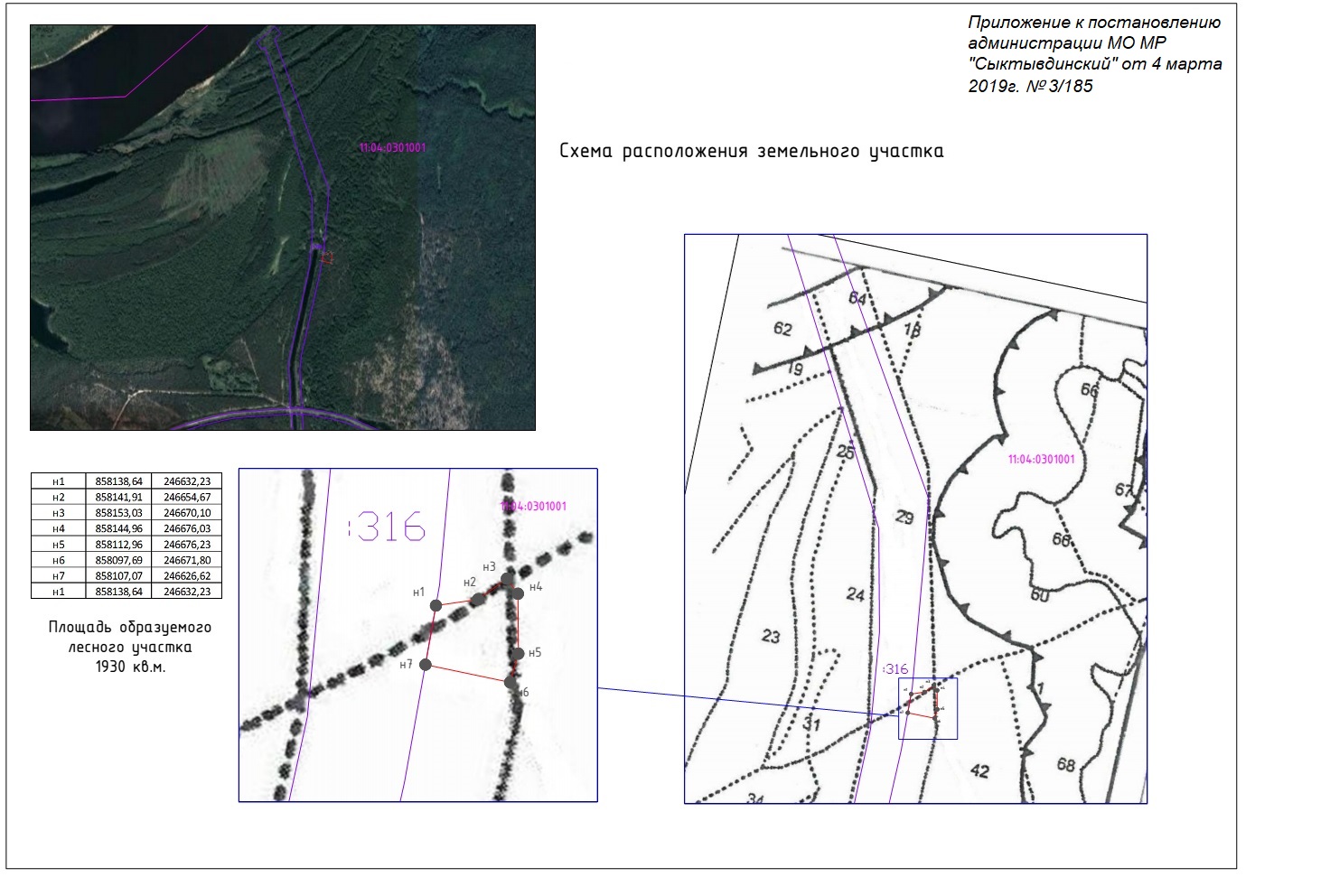 ЛИСТ СОГЛАСОВАНИЯ проекта постановленияадминистрации МО МР «Сыктывдинский» Об  разрешении  подготовки проекта межевания территориинаименование проекта постановленияПроект внесен: управлением архитектуры администрации МО МР «Сыктывдинский».Исполнитель: начальник Управления архитектуры Т.И. Кузнецова.Дата внесения проекта: 19.02.2019годаНаправление проекта в прокуратуру(для юридического отдела)___________________________________________(направить, не направить, подпись)Отправка проекта в прокуратуру (для отдела общего обеспечения) 	___________________________________________   (дата направления, подпись)Рассылка: ______________________ Должность лица, согласовавшего проектФамилия, инициалы имени и отчества лица, согласовавшего проектДата согласованияРезультат согласованияПодписьЗаместитель руководителя администрацииДолингер Н.В.Начальник управления капитального строительстваГрищук А.Н.Начальник правового управленияМамина Л.В.Начальник Управления архитектурыКузнецова Т.И.